Дата:  3 серпня 2021Затверджено:п. Хайме НадальПредставник Фонду ООН у галузі народонаселенняЗАПИТ НА ПОДАННЯ ПРОПОЗИЦІЙ RFQ Nº UNFPA/UKR/RFQ/21/15Шановні пані / панове,Фонд ООН у галузі народонаселення запрошує Вас надати цінову пропозицію на наступні послуги:Розробка стратегії та плану розгортання інформаційної кампанії «Розірви коло», реалізація першого етапу Цей запит відкритий для всіх юридично зареєстрованих компаній в Україні, які можуть надавати належні послуги та володіють правоздатністю постачати/виконувати дані послуги в Україні, або через уповноважених представників.І. Про UNFPA	UNFPA, Фонд ООН у галузі народонаселення,  є міжнародною агенцію з розвитку, метою котрої є забезпечення та існування такого світу, в якому кожна вагітність бажана, кожні пологи безпечні та кожна молода людина може реалізувати свій потенціал.   	UNFPA є провідною установою ООН, яка сприяє реалізації права кожної жінки, чоловіка та дитини на здорове життя та рівні можливості. Для отримання більш детальної інформації щодо діяльності Фонду, звертайтеся, будь-ласка, до веб-сайту: UNFPA about us.Технічне завдання (ТЗ)Передумови та опис програмиІз 2015 року Фонд ООН у галузі народонаселення впроваджує національну програму із протидії та запобіганню домашньому та гендерно зумовленому насильству (ГЗН) за підтримки уряду Великої Британії, Канади та Естонії. У межах програми створюються, зміцнюються і вдосконалюються національні механізми протидії і запобігання насильству. Робота програми зосереджена на чотирьох напрямах: 1. Розробка та вдосконалення законодавчої бази та національної політики.2. Налагодження міжвідомчої взаємодії на національному та місцевому рівнях. 3. Розбудова системи якісних послуг для постраждалих.4. Підвищення обізнаності та зміна суспільного ставлення до проблеми насильства.У межах програми із 2015 року за підтримки уряду Великої Британії реалізується національна інформаційно-просвітницька кампанія «Розірви коло», яка спрямована на утвердження нетерпимості до ГЗН у суспільстві.  За дослідженнями та опитуваннями UNFPA Україна:·         кожна п'ята жінка в Україні стикається з насильством.·         кожен четвертий українець допускає, що фізичне насильство можна виправдати.·         половина населення не розуміє, що таке економічне та психологічне насильство.Із 2015 року умовно кампанію можна поділити на дві хвилі:1)  2015 – 2017 рік. Цільова аудиторія – жінки. Меседж «Розірви коло насильства – звернись за допомогою». Ключовий меседж транслюється через відеоролик «Розірви коло».  У даний період створюється Facebook сторінка кампанії «Розірви коло», запускається сайт rozirvykolo.org, інформаційні матеріали поширюються через телевізійну та зовнішню рекламу, мають місце спеціальні активності до міжнародної акції «16 днів активізму проти гендерно зумовленого насильства».2) 2017 – 2020 роки. Цільова аудиторія розширюється не лише із постраждалих, але і до свідків. Ядром аудиторії залишаються жінки. Розробляється оновлена концепція та меседж «Розірви коло – насильство не є нормою». Кампанія працює над зміною поведінки через:підвищення обізнаності про види та ознаки насильства;інформування суспільства про сервіси допомоги;поширення порад про те, як діяти в ситуаціях насильства;розвіювання міфів і стереотипів.Відеокампанії цього періоду:ключовий ролик «Розірви коло насильства»;«Міфи про домашнє насильство»;«Домашнє насильство: як діяти»;«Українські зірки проти домашнього насильства»;У цей період оновлюється веб-сайт https://rozirvykolo.org/ який стає найбільшим інформаційним хабом з питань насильства в Україні. Також створюється єдиний фірмовий стиль, в рамках якого формуються візуальні рішення кампанії.  Таким чином із 2015 року активності «Розірви коло» розвинулися у комплексну національну інформаційно-просвітницьку кампанію, що сьогодні досягає аудиторію як через онлайн, так і офлайн канали, а ініціальне завдання, що полягало у поширенні корисних контактів для постраждалих та їх спонукання звертатися за допомогою трансформувалося в нову стратегічну ціль  -  утвердження нульової толерантності до гендерно зумовленого насильства в Україні та активізація участі свідків у вирішенні таких ситуацій.Із 2019 року для дослідження суспільної свідомості щодо питання домашнього та гендерно зумовленого насильства UNFPA Україна проводить національні опитування (Омнібус). Результати за 2021 із ретроспективою до 2019 року рік можна переглянути тут. Результати опитування використовуються для планування активностей кампанії та оцінки проведеної роботи. За результатами Омнібусу 2020 року - кожен четвертий українець знає про кампанію «Розірви коло».Ознайомитися детальніше із кампанією рекомендуємо із короткого ролика. II. МетодологіяОбсяг роботиОчікується, що обраний постачальник послуг:розробить концепцію,стратегію і план реалізації для кампанії «Розірви коло» на період з 2021 до 2023 року (3 роки).реалізує запропоновані та затверджені активності в межах першого етапу кампанії (15 жовтня 2021 р. – 15 березня 2022 р.). Концепція має передбачати два пов’язаних між собою рівні  імплементації – національний та регіональний (увага на громадах) і охоплювати усі регіони України з особливим фокусом на цільових містах/громадах у рамках програми UNFPA з протидії та запобігання ГЗН. Цільові міста і громади будуть надаватися компанії, яка буде успішною в рамках цих торгів, на початку співпраці. Передбачається, що обрана компанія забезпечить проведення соціологічного дослідження (опитування та / або структуроване та / або глибинне інтерв'ю або фокус-групи) як для коректної ідентифікації цільових груп, потенційних комунікаційних бар’єрів, інсайтів і тд, так і для майбутньої оцінки проведених інтервенцій. Координація дослідження та витрати на стороні Підрядника.Розробить детальний план реалізації кампанії на 3 роки, який буде включати запропоновані активності, формати та інструменти для досягнення мети кампанії (див. табличку нижче), а також міститиме такі окремі компоненти:Почесного Посла Фонду ООН у галузі народонаселення, Маші Єфросиніної до активностей кампанії. Очікуються детально описані, обмежені у часі формати взаємодії, які інтегруватимуться у загальну концепцію, але не стануть наріжними для кампанії загалом;компаній великого та середнього бізнесу (наприклад, медійний холдинг StarLightMedia) і компаній державного значення (наприклад, Укрпошта, Укрзалізниця). Має бути розроблений підхід взаємодії із чітко визначеними цілями та форматами;державних структур, приватного сектору та лідерів думок у час акції “16 днів активізму проти гендерно зумовленого насильства”. Необхідний план інтервенцій кампанії “Розірви коло” в період даної акції, який може бути актуальним не один рік. У розробці концепції необхідно враховувати усі попередні напрацювання та результати кампанії. Концепція має стати потужним продовженням усіх попередніх активностей. Запропонована стратегія кампанії має містити чіткі визначення пріоритетних цільових груп, будуватися на позитивному підході (використанні позитивних меседжів та прикладів) та надавати перевагу не лише прямій рекламі, але й нативному способу передачі інформації, органічним чи вірусним поширенням інформації, залучати лідерів думок, місцевих лідерів, можливості поширення інформації через наявні ресурси соціальної реклами тощо.Загалом тривалість імплементації концепції кампанії має бути розрахована на 3 роки та поділятися на такі часові етапи:  І – 15 жовтня 2021 р. – 15 березня 2022 р.  ІІ – 10 квітня 2022 р .–  10 березня 2023 р.ІІІ – 10 квітня 2023 р. - 10 березня 2024 р.Цілі і очікувані результати Розроблена концепція кампанії має бути спрямованою на досягнення таких цілей: Цілі, спрямовані на зміну суспільної свідомості та формування нетерпимості до будь-яких проявів насильства.Цілі, спрямовані на підвищення впізнаваності кампанії “Розірви коло”.Очікувані продукти:Звіт про проведені дослідження.Стратегія кампанії.План реалізації кампанії (включно із таймфреймом і бюджетами).Інші матеріали, які суттєво впливають на реалізацію кампанії і не можуть бути відокремленими від загальної стратегії (це можуть бути запропоновані ідеї окремих підкампаній до 16 днів, плани залучення Почесної Амбасадорки Маші Єфросиніної, сценарії роликів, розроблені візуали, концепція запуску нових платформ тощо).Реалізація усі запланованих активностей в межах першого етапу кампанії. Звіт про проведену роботу із ключовим показниками ефективності до 15 березня 2022 року. За своєю структурою стратегія  кампанії повинна містити:1. Сформульовані та описані очікувані результати (за системою SMART) та детально сформульовані цільові групи (із зазначенням співвідношень ЦА та запропонованих форматів та інструментів комунікацій).2. Стратегію комунікації з цільовою аудиторією кампанії, яка буде включати, але не обмежуватись такими елементами: загальний меседж кампанії, підходи до залучення зовнішніх партнерів (зокрема, прописаних вище в Обсягу робіт), стратегічний підхід до використання платформ (в тому числі і діджитал, інформаційних та інших можливостей), бачення комунікаційних інтервенцій в цільових громадах та співвідношення їх із загальностратегічним баченням національної кампанії Розірви коло тощо.3.  План імплементації кампанії.3. Систему для моніторингу та оцінки ефективності.План реалізації кампанії повинен містити:Детально описані формати та інструменти, месседжі, сценарії роликів тощо. Усі запропоновані активності в рамках плану реалізації мають бути розкладені за часом на період на 3 роки, а також містити орієнтовні бюджети (вартості реалізації кожної запропонованої активності).Вибір каналів слід планувати з урахуванням цільової аудиторії конкретних інформаційних та комунікаційних матеріалів у межах кампанії. Можливі канали комунікації з цільовою аудиторією, але не обмежуючись ними:соціальні медіа (з можливими включеннями лідерів думок), діджитал-платформи;традиційні медіа (ТВ, Радіо, ЗМІ) та друковані інформаційні матеріали;мультимедіа (створення привабливого мультимедійного контенту);офлайн-інтервенції.Звіт про проведені дослідження повинен містити:результати дослідженнярекомендації дослідників та експертне заключенняперелік інсайтів та/чи ключових фокусів, які були використані при розробці стратегії та плану реалізації. Кожен з етапів роботи передбачає отримання зворотного зв’язку від замовника, внесення необхідних правок та необхідне доопрацювання матеріалів. Фінальна стратегія, план реалізації та звіт про дослідження  мають бути надані українською та англійською мовами як документ MS Word та презентація. Додаткові матеріали можуть бути надані в інших форматах лише українською мовою у відповідному форматі. Усі творчі ідеї, які підпадають у рамки даного технічного завдання – вітаються. ОплатаУсі результати, передбачені цими завданнями, повинні бути надані замовнику до 15 березня 2022 року.Інтелектуальна власністьУся інформація, що відноситься до цього проекту (документальна, візуальна, цифрова, кібер, проєктна документація і т.д.), і з якою Підрядник може вступити в контакт при виконанні своїх обов'язків відповідно до цього завдання, залишається власністю Фонду ООН у галузі народонаселення, який має виняткові права на їх використання. За винятком цілей даного завдання, інформація не повинна бути розкрита громадськості або використовуватися в будь-якому виді без письмового дозволу Фонду ООН у галузі народонаселення відповідно до національних і міжнародних законів про авторські права.Вимоги щодо кваліфікаціїUNFPA шукає постачальника послуг із досвідом планування та проведення комунікаційних кампаній, бажано соціальних кампаній (потрібні посилання на останні впроваджені кампанії соціального характеру) та глибоких практичних знань про українські медіа та рекламні ринки.Потенційний постачальник послуг повинен:- бути резидентом  або мати юридичне представництво в Україні з відповідною офіційною реєстрацією;- працювати в сфері комунікацій щонайменше 3 роки;- мати досвід у галузі досліджень та розробок публічних інформаційних та комунікаційних кампаній, досвід у розробці та реалізації соціальних кампаній буде перевагою;- демонструвати здатність дотримуватися часових рамок, працювати під тиском та вимірювати результати;- володіти українською, російською та англійською мовами.Перевагою буде попередній досвід роботи з агенціями системи ООН.Питання Питання або запити на додаткові роз'яснення можна задати під час організаційної зустрічі, яка відбудеться 6 серпня 2021 р. об 11.00 через конференцію ZOOM (посилання на засідання конференції буде надано пізніше).У разі вашої участі в організаційній зустрічі ми просимо надіслати підтвердження з повним іменем вашого представника контактній особі UNFPA до 15:00 за київським часом, 5 серпня 2021 року.Якщо ви не можете взяти участь у дискусії, надішліть свої запитання та запити контактній особі UNFPA (див. Контакти у таблиці вище).На питання буде надіслано відповідь в письмовій формі. Відповіді будуть розіслані серед усіх зацікавлених сторін якнайшвидше.Кінцевий термін подання питань – 11 серпня 2021 р. о 17:00 за київським часом.III. Зміст пропозиційПропозиції мають надсилатися електронною поштою, за можливістю, одним повідомленням, залежно від розміру файлу та мають вміщувати:  a) Технічну пропозицію, яка повинна містити інформацію, яка б надала докази для оцінки пропозицій відповідно до критеріїв, а також інформацію про юридичну особу.Технічна заявка повинна бути подана електронним способом передачі за електронною адресою, зазначеною у розділі IV.б) Цінову пропозицію із запропонованими бюджетами слід подавати строго відповідно до форми цінових пропозицій.в) Мова пропозиції - англійська чи українська.d) Технічна пропозиція та фінансова пропозиція повинні бути подані окремими файлами та бути підписаними відповідним органом чи особою, що подається на торги, та бути поданими у форматі PDF.IV. Інструкції для поданняПропозиції мають бути підготовлені згідно Розділу III і IV разом із відповідно заповненим і підписаним бланком цінової пропозиції, надіслані до контактної особи тільки на вказану електронну пошту не пізніше ніж: понеділок, 16 серпня 2021, 17:00 за Київським часом. Пропозиції надіслані на будь-яку іншу електронну пошту не будуть прийняті до розгляду.Зверніть увагу на наступні інструкції щодо електронного подання:- Тема повідомлення має включати таке посилання: RFQ Nº UNFPA/UKR/RFQ/21/15. Пропозиції, що містять невірно вказану тему повідомлення можуть бути пропущені адміністратором та, таким чином, не потрапити до розгляду.- Загальний обсяг повідомлення, що надсилається не має перевищувати 20 MB (у тому числі, сам лист, надані додатки та заголовки). При великих розмірах файлу з технічним описом, останні мають надсилатися окремо перед кінцевим строком подання пропозицій.V. Оцінка пропозиційСпеціалізована оціночна комісія проводитиме оцінку пропозицій у два етапи. Технічні пропозиції будуть розглянуті  на відповідність вимогам до порівняння цінових пропозицій.Teхнічна оцінка (максимально 100 балів)Технічні пропозиції будуть оцінені згідно з умовами, вказаними в розділі про вимоги до надання послуг/ Розділ IІ Технічного завдання, та відповідно до критеріїв оцінки, що подані нижче.Наступна шкала оцінювання буде використана для забезпечення об'єктивної оцінки:Цінові пропозиції будуть оцінені тільки від тих постачальників, чиї технічні пропозиції набрали мінімальну кількість балів – 70 після технічної оцінки. Фінансова оцінка (максимально 100 балів)Цінові пропозиції будуть оцінені на основі відповідності до вимог форми цінової пропозиції. Максимальна кількість балів для цінової пропозиції – 100, будуть передані найменшій сумарній ціні на основі спеціальної формули наданої у Технічному завданні. Усі інші цінові пропозиції отримають бали у зворотній пропорції згідно такої формули:Загальний балСумарна оцінка для кожної пропозиції буде середньозваженою сумою оцінки за технічну та фінансову пропозиції. Максимальна сума балів - 100 балів.VI. Визначення переможця Договір на термін до 31 грудня 2021 року між UNFPA та постачальником буде укладено з тим претендентом, чия пропозиція отримає найвищий загальний бал.VII. Право на змінення вимог під час прийняття рішень	Фонд ООН у галузі народонаселення залишає за собою право збільшувати або зменшувати на 20% обсяг замовлення наданого в цьому запиті на подання пропозицій, без зміни ціни за одиницю товару або інших умов.VIII. Умови оплатиОплата здійснюється відповідно до отримання Замовником перелічених вище продуктів (результатів роботи), а також на основі наданого повного пакету супровідної платіжної документації. Оплата здійснюється у валюті: українських гривнях. У випадку використання двох валют, курсом обміну вважається операційний курс Організації Об'єднаних Націй в той день, в який Фонд ООН у галузі народонаселення повідомляє про здійснення цих платежів (веб: www.treasury.un.org). Термін оплати складає 30 днів після отримання товаросупровідних документів, рахунків-фактур та іншої документації, що вимагається договором.IX. Шахрайство і корупціяФонд ООН у галузі народонаселення прагне запобігати, виявляти та вживати дій проти всіх випадків шахрайства щодо Фонду ООН у галузі народонаселення та третіх сторін, які беруть участь у діяльності Фонду ООН у галузі народонаселення. З політикою Фонду ООН у галузі народонаселення щодо шахрайства та корупції можна ознайомитися тут: FraudPolicy. Подання пропозицій учасником передбачає, що останній ознайомлений з даними правилами.У разі та за потреби, постачальники, їх дочірні підприємства, агенти, посередники і керівники мають співпрацювати з Управлінням з аудиту та нагляду Фонду ООН у галузі народонаселення, а також з будь-яким іншим уповноваженим з нагляду, який призначений Виконавчим Директором та Радником з етики Фонду ООН у галузі народонаселення. Таке співробітництво включає, але не обмежується, наступне: доступ до всіх працівників, представників, агентів та уповноважених осіб постачальника; надання всіх необхідних документів, у тому числі фінансових. Нездатність повною мірою співпрацювати зі слідством буде вважатися достатньою підставою для Фонду ООН у галузі народонаселення розірвати контракт з постачальником та відсторонити і зняти його зі списку зареєстрованих Фондом постачальників. Конфіденційна гаряча лінія по боротьбі з шахрайством доступна для всіх учасників конкурсних торгів, про підозрілі та шахрайські дії має бути повідомлено через UNFPAInvestigationHotline.X. Політика нульової толерантностіФонд ООН у галузі народонаселення прийняв політику нульової толерантності щодо подарунків та знаків вдячності. Таким чином, прохання до постачальників не надсилати дарунки або проявляти інші знаки вдячності співробітникам Фонду ООН у галузі народонаселення. Детальніше з цими правилами можна ознайомитися тут: ZeroTolerancePolicy.XI. Опротестування процесу подання пропозиційПретенденти, які вважають, що до них були вчинені несправедливі дії під час процесу подання, оцінки пропозицій або присудження контракту можуть подати скаргу керівнику програми ЮНФПА Олесі Компанієць на електронну пошту: kompaniiets@unfpa.org. У разі незадоволення відповіддю, наданою керівником підрозділу ЮНФПА, претендент може звернутися до Голови Відділу закупівель Фонду ООН у галузі народонаселення procurement@unfpa.org.XII. ЗауваженняУ разі неможливості доступу до будь-яких посилань у цьому запиті на подання пропозицій, претенденти можуть звернутися до співробітника Відділу закупівлі для отримання версії в форматі PDF. БЛАНК ЦІНОВОЇ ПРОПОЗИЦІЇ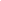 Цим засвідчую, що вище вказана компанія, яку я уповноважений представляти, переглянула Запит на Подання Пропозицій RFQ Nº UNFPA/UKR/RFQ/21/15 [Розробка стратегії та плану розгортання інформаційної кампанії «Розірви коло» , реалізація першого етапу] у тому числі всі додатки, зміни в документі (якщо такі мають місце) та відповіді Фонду ООН у галузі народонаселення на уточнювальні питання Фонду ООН у галузі народонаселення з боку потенційного постачальника. Також, компанія приймає Загальні умови договору та буде дотримуватися цієї цінової пропозиції до моменту закінчення терміну дії останньої. Додаток I:Загальні умови договору:De Minimis ContractsЦей запит на подання пропозицій підпадає під дію Загальних умов договору Фонду ООН у галузі народонаселення: De Minimis Contracts, який можна знайти тут: English, Spanish і FrenchМеседж  (драфт)ІндикаторБазаЦіль 1Про домашнє насильство не можна мовчати. Варто звертатися за допомогою до спеціалізованих сервісів (гарячі лінії, мобільні бригади соціально-психологічної допомоги,  первинні служби соціально-психологічного консультування, денні центри, кризові кімнати і притулки) або поліції.% загальної кількості постраждалих (жінок), які звертались за допомогою щодо вирішення проблеми ГЗН19% жінок 18-74 зверталися за допомогою (OSCE 2019)30% жінок (2026 р.)2Жоден прояв насильства не може бути виправданим ні за яких умов і є абсолютно неприйнятним. Особливий фокус на фізичному і сексуальному видах насильства, які є найбільш небезпечними для життя.% жінок та чоловіків, які вважають, що сексуальне та фізичне насильство не може бути виправдане76% жінок та 58% чоловіків вважають, що фізичне насильство не може бути виправданим (Омнібус, 2020)82% жінок та 73% чоловіків вважають, що сексуальне та фізичне насильство не може бути виправдане (2025)3Відповідальність за скоєне насильство лежить лише на кривдникові. 
Запитання по типу: що ти зробила, щоб на тебе підняли руку, у чому вона була одягнена і тд не мають звучати, ні стигматизації та  хейту% жінок та чоловіків, які вважають, що лише кривдник несе повну відповідальність за сексуальне і гендерно зумовлене насильствоОБСЄ (2019): 62% жінокUNFPA (2018): 50% чоловіків по всій країні74% жінок та 65% чоловіків (2025)4Готовність втрутитися у ситуацію домашнього насильства (і ГЗН) має бути звичної справою для кожної людини. Домашнє насильство - не приватна справа. % жінок і чоловіків, які вважають необхідним втрутитися у ситуацію насильства, щоб допомогти постраждалій особі  ~60% (Омнібус 2021) Збільшення на 17% (2025)ПоказникБазаЦіль1Охоплення кампанії Кількість осіб 10 млн осіб охоплюється щороку кампанією “Розірви коло”2Впізнаваність кампанії29% українців/-ок знають про кампанію (травень 2021)32 % українців знають про кампанію (березень 2022)40 % українців знають про кампанію (березень 2025)#Очікувані матеріалиУмови оплати та часові рамки1Провести всі необхідні дослідження, розробити загальне бачення концепції кампанії.30% вартості контракту після затвердження замовником2Розробити усі концепцію, стратегію та план, презентувати та передати всі фінальні матеріали українською та англійською мовами.30% вартості контракту після затвердження замовником3Реалізація затверджених активностей в межах першого етапу кампанії (15 жовтня 2021 р. – 15 березня 2022 р.) 40% вартості контракту після затвердження замовникомКонтактна особа в ЮФНПА:Надія КовалевичТел Nº:+380953469136Електронна пошта:kovalevych@unfpa.orgКонтактна особа:Ірина БогунЕлектронна адреса:ua-procurement@unfpa.orgКритерії[A] Максимальна кількість балів[B]Отримані бали[C]Вага (%)[B] x [C] = [D]Загальна кількість балівПопередня концепція кампанії із фокусом на перший етап реалізації10040%Глибина пропрацювання пропозиції: план роботи, опис запропонованих соціологічних досліджень та інші напрацювання 10025%Досвід агенції та ключових членів команди, яка буде працювати над соціальною кампанією. Презентація успішних кейсів10025%Якість підготовки матеріалів поданої на конкурс пропозиції (клікабельність і доступ до посилань, відсутність орфографічних помилок і тд) 1005%Підтверджений досвід роботи із міжнародними організаціями1005%Загальна сума500100%Рівень, який відповідає вимогам Технічного завдання, що базується на фактичних даних, включених в пропозицію Бали зі 100Значно перевищує вимоги90 – 100Перевищує вимоги80 – 89 Відповідає вимогам70 – 79Не відповідає вимогамдо 70Фінансова оцінка =Найнижча подана ціна ($)X 100 (Максимальна кількість балів)Фінансова оцінка =Цінова пропозиція, яка оцінюється ($)X 100 (Максимальна кількість балів)Загальний бал =70% Технічної оцінки + 30% Фінансової оцінкиНайменування претендента:Найменування претендента:Найменування претендента:Найменування претендента:Дата подання:Дата подання:Дата подання:Дата подання:Click here to enter a date.Click here to enter a date.Click here to enter a date.Click here to enter a date.Номер запиту:Номер запиту:Номер запиту:Номер запиту:RFQNº UNFPA/UKR/RFQ/21/15RFQNº UNFPA/UKR/RFQ/21/15RFQNº UNFPA/UKR/RFQ/21/15RFQNº UNFPA/UKR/RFQ/21/15Валюта:Валюта:Валюта:Валюта:Термін дії цінової пропозиції:(пропозиція має бути чинною протягом щонайменше 2 місяців після кінцевого строку надсилання пропозицій)Пропозиції надаються без урахування ПДВ оскільки Фонд ООН у галузі народонаселення звільнено від сплати ПДВТермін дії цінової пропозиції:(пропозиція має бути чинною протягом щонайменше 2 місяців після кінцевого строку надсилання пропозицій)Пропозиції надаються без урахування ПДВ оскільки Фонд ООН у галузі народонаселення звільнено від сплати ПДВТермін дії цінової пропозиції:(пропозиція має бути чинною протягом щонайменше 2 місяців після кінцевого строку надсилання пропозицій)Пропозиції надаються без урахування ПДВ оскільки Фонд ООН у галузі народонаселення звільнено від сплати ПДВТермін дії цінової пропозиції:(пропозиція має бути чинною протягом щонайменше 2 місяців після кінцевого строку надсилання пропозицій)Пропозиції надаються без урахування ПДВ оскільки Фонд ООН у галузі народонаселення звільнено від сплати ПДВ№ОписКількість співробітниківПогодинна оплатаПогодинна оплатаКількість годин роботиЗагаломГонорари працівникам Гонорари працівникам Гонорари працівникам Гонорари працівникам Гонорари працівникам Гонорари працівникам Гонорари працівникам Загальна сума гонораруЗагальна сума гонораруЗагальна сума гонораруЗагальна сума гонораруЗагальна сума гонораруЗагальна сума гонораруІнші витратиІнші витратиІнші витратиІнші витратиІнші витратиІнші витратиІнші витратиЗагальна сума інших витратЗагальна сума інших витратЗагальна сума інших витратЗагальна сума інших витратЗагальна сума інших витратЗагальна сума інших витратЗагальна сума контракту (гонорари працівникам+ інші витрати), грн. без ПДВЗагальна сума контракту (гонорари працівникам+ інші витрати), грн. без ПДВЗагальна сума контракту (гонорари працівникам+ інші витрати), грн. без ПДВЗагальна сума контракту (гонорари працівникам+ інші витрати), грн. без ПДВЗагальна сума контракту (гонорари працівникам+ інші витрати), грн. без ПДВЗагальна сума контракту (гонорари працівникам+ інші витрати), грн. без ПДВClick here to enter a date.Ім’я, прізвище та посадаДата та місцеДата та місце